Анализ учебно-методической работы за 2021 – 2022 уч. годМБОУ «СОШ № 198».В 2021-2022 уч. году была продолжена работа  над методической темой школы «Активизация познавательной деятельности учащихся».На основании анализа работы школы  за 2020-2021 уч. год коллектив школы выдвинул на 2021 – 2022 уч. год следующие образовательные и воспитательные задачи, предусматривающие:гуманизацию и гуманитаризацию общеобразовательного процесса;сохранение здоровья учащихся;раскрытие творческого потенциала учащихся;активизация познавательной деятельности учащихся через повышение мотивации и использование активных методов обучения.Кроме того, были поставлены задачи, направленные на: раскрытие творческого потенциала учителя;постоянное повышение профессионального уровня учителя;стимулирование учителя применять современные методики обучения.На основании выдвинутых задач и в соответствии с темой школы были проведены следующие мероприятия:Тематические педагогические советы: «Повышение качества образования – главная задача школы. Итоги 1 четверти», «Метапредметный подход как средство достижения нового качества образования в условиях реализации ФГОС».По теме первого педсовета «Повышение качества образования» с теоретическим докладом, содержащим основные теоретические положения и результаты практической работы коллектива,  выступили заместители директора Завьялова Е.В., Калиновская И.А., которые проанализировали итоги работы педагогов по повышению качества образования и результаты их профессиональной деятельности. Было решено спланировать работу коллектива по преодолению пробелов в знаниях учащихся, не успевающих по предметам, усилить работу со слабоуспевающими обучающимися и обучающимися, претендующими на медали.По теме второго педсовета  «Метапредметный подход как средство достижения нового качества образования в условиях реализации ФГОС» выступила Дронова Лариса Борисовна, заместитель директора по УМР. Лариса Борисовна рассказала о том, что введение метапредметного подхода в образовании – это попытка постепенно развернуть современное образование навстречу новым потребностям и новым реалиям XXI века. Метапредметный подход в образовании и, соответственно, метапредметные образовательные технологии были разработаны для того, чтобы решить проблему разобщенности, оторванности друг от друга различных научных дисциплин и учебных предметов. Она отметила, новизна ситуации состоит в том, что метанавыки развиваются только лишь при использовании интенсивных технологий обучения на всех предметах, поскольку при интерактивном взаимодействии даже самые застенчивые и робкие обучающиеся становятся активными участниками игр и упражнений и вносят свой вклад в решения, принимаемые командой. В ходе движения в метапредмете ребенок осваивает сразу два типа содержания – содержание предметной области и деятельность. Таким образом, метапредметный подход в образовании – это своеобразная машина по удвоению производительности труда в рамках того же самого учебного времени. Лариса Борисовна рассказала о главных особенностях метапредметного подхода в обучении, таких как: интеграция; межпредметность и надпредметность; деятельностный подход; ориентация на развитие у школьников базовых способностей.Но в  меняющейся образовательной среде урок по-прежнему остается основной формой организации учебного процесса, меняется главная задача такого урока - организация учителем самостоятельной умственной деятельности ученика по качественному овладению полезным содержанием учебного материала за определенное время. Была рассмотрена структура современного урока. В ходе педсовета Лариса Борисовна рассказала об изменениях, которые необходимо ввести в рабочие программы в соответствии с переходом на обновленные ФГОС: конкретизация метапредметных результатов, акцент на развитие функциональной грамотности учащихся. Поэтому были рассмотрены теоретические понятия, касающиеся функциональной грамотности, приведены примеры составления рабочих программ по предметам в соответствии с требованиями обновленных ФГОС.Опытом работы по использованию метапредметного подхода на уроках и внеурочных занятиях, по развитию функциональной грамотности поделились педагоги:Асаинова Ю.И. «Метапредметный подход и функции учителя на уроках английского языка»Цыцунова Л.Ю. «Формирование метапредметных учений на уроках русского языка и литературы»: приёмы и технологии.Долгова И.Н. «Работа с картой как средство достижения метапредметных результатов обучения на уроках географии»Крайнова Е.А. «Формирование функциональной грамотности на уроках математики в начальной школе».Тиханович О.А. «Реализация метапредметного подхода на уроках математики».На педсовете одобрили опыт работы данных педагогов. Решено было организовать работу учителей по ознакомлению/изучению на школьных методических объединениях примерных рабочих программ ООО и НОО с целью подготовки на 2022-2023 учебный год рабочих программ, в т.ч. включив в рабочую программу задания, направленные на формирование функциональной грамотности учащихся.Руководителям МО взять на контроль взаимопосещение уроков с целью изучения методов и приемов формирования метапредметных умений, функциональной грамотности и обмена опытом (апрель-май, октябрь-ноябрь 2022 г.)Педагогическим работника активизировать самообразовательную деятельность по изучению методической и справочной литературы по формированию метапредметных результатов и функциональной грамотности (в течение года).По теме третьего педсовета  «Актуальные вопросы введения обновлённых Федеральных образовательных стандартов» выступили: зам. директора по УВР Калиновская И.А, которая обозначила основные изменения, внесенные в обновленные стандарты, и зам. директора по УМР Дронова Л.Б., ознакомившая коллектив школы с требованиями ФГОС к структуре рабочей программы по предметам. Зам. директора по ВР Бродская И.К. остановилась подробнее на структуре рабочей программы по внеурочной деятельности. На педсовете обсудили план деятельности ШМО по созданию рабочих программ по предметам и курсам внеурочной деятельности.В течение учебного года были проведены методические советы: «Анализ методической работы в школе.Утверждение планов работы школьных МО. Утверждение плана методической работы. Утверждение программ курсов внеурочной деятельности и рабочих программ по предметам» (сентябрь); Подготовка и проведение школьных олимпиад и предметных недель» (сентябрь); Подготовка к педсовету «Повышение качества образования» (октябрь); Эффективность работы «Медицинского класса» (январь);Подготовка к педагогическому совету «Метапредметный подход как средство достижения нового качества образования в условиях реализации ФГОС»;Эффективность работы курсов внеурочной деятельности в рамках СИШ (март);Проектирование учебного плана школы на следующий учебный год (май). Вопросы, обсуждаемые на методических советах, поднимаются злободневные, важные как для каждого педагога в отдельности, так для коллектива в целом:  организация урочной и внеурочной деятельности в соответствии с ФГОС, внедрение в практику работы современных информационных технологий в свете ФГОС, работа по сохранению и поддержанию психологического климата в классном коллективе и взаимодействие с родителями, работа по преодолению пробелов в знаниях учащихся по итогам ВПР, работа с детьми с ОВЗ и детьми разного уровня обученности,  отчёты руководителей МО и куратора ПО.Работа над методической темой «Активизация познавательной деятельности учащихся» позволяет не только сделать обучение личностно-ориентированным, но и мотивирует педагогов  творчески подходить к учебному процессу, эффективно сочетать разнообразные формы уроков, методы и приемы, использовать в своей работе современные педагогические технологии.Аттестация в школе.В школе на начало учебного года работало 26  учителей высшей категории (37%), 20 учителей I категории (29%),  8 человек (11%) прошли аттестацию на соответствие занимаемой должности, 8 (11%) чел. не имели категории, из них 7 молодых и малоопытных учителей.В течение года 13 учителей прошли аттестацию: 6 человек – на высшую категорию; 4 – на I категорию, 3 – на соответствие занимаемой должности.  Таким образом, на конец года в школе 28 учителей высшей категории, 21 учитель I категории, 8 человек прошли аттестацию на соответствие занимаемой должности, 10 человек без категории.О том, что методическая работа в школе эффективна, говорят и такие факты, что наши учителя активно участвуют в мероприятиях различного уровня:2021-2022 учебный годКоличество педагогов, принявших участие в конкурсах, конференциях всероссийского и международного уровня –  2 чел.Количество педагогов, принявших участие в конкурсах, конференциях регионального уровня – 6   чел.Количество педагогов, принявших участие в конкурсах, конференциях городского уровня – 2  чел.Количество публикаций в сети Интернет-  26.6 учителей (математики, русского языка, истории, биологии, английского языка) работают  экспертами по проверке работ учащихся ОГЭ и ЕГЭ. Коллектив учителей начальной школы во главе с завучем Калиновской И.А. традиционно является организатором городского интеллектуально-личностного марафона «Первый шаг». Калиновская И.А., Тимошенко О.Г., Кириллова И.О., Крайнова Е.А., Фоминых Е.М., Даутова О.П., Смирнова Е.А. принимают активное участие в работе городской творческой группы по подготовке и проведению олимпиад младших школьников. В МБОУ «СОШ №198» эффективно работает программа наставничества. В школе 6 молодых специалистов. Наставники передают опыт молодым, помогают составить тематическое планирование, написать рабочие программы, отчитываются на заседаниях ШМО. Молодые специалисты участвуют в работе муниципальной программы «Школа молодого учителя», в городских и областных мероприятиях, проводимых для молодых специалистов. Идиатулина В.М. приняла участие в муниципальном конкурсе профессионального мастерства молодых педагогов «Педагогический старт»5 педагогов являются наставниками молодых учителей и участвуют в мероприятиях, проводимых в рамках всероссийского сетевого методического объединения педагогов-наставников. Кадровые ресурсы учреждения.В МБОУ «СОШ №198» стабильное количество специалистов высшей и первой категории. За 2021-2022 учебный год на базе школы были проведены городские мероприятия:-региональный этап ВсОШ;- городской интеллектуально-личностный марафон «Первый шаг»;- мастер-классы для учителей естественнонаучного цикла и учащихся школ города по использованию цифровых лабораторий PASCO и УНИТЕХ; -мастер-классы для учителей химии по использованию УЛК УНИТЕХ;-муниципальная игра-конкурс «Конституция РФ», посвящённая Дню Конституции;-муниципальная игра-конкурс «Вечная слава героям», посвящённая 77-летию Победы светского народа в Великой Отечественной войне»;-региональная игра-конкурс «Вечная слава героям».По теме «Здоровьесберегающие технологии и экологическое воспитание» в школе по-прежнему систематически проводится работа по пропаганде здорового образа жизни.Учителя начальной школы во главе с Кирилловой И.О. продолжают работу по развитию экологического образования и просвещения в интересах устойчивого развития. Кириллова И.О. приняла участие в X Всероссийской научно-практической конференции по экологическому образованию и просвещению в интересах устойчивого развития» и дала мастер-класс «» в рамках мероприятия. Работа учителя отмечена Благодарственным письмом руководителя по контролю и надзору в сфере охраны окружающей среды, объектов животного мира и лесных отношений Ханты-Мансийского автономного округа – Югры.В рамках внеурочной деятельности по данному направлению в начальной школе реализуются программы: «Подвижные игры», «Я-исследователь»; в средней и старшей школе работают курсы внеурочной деятельности «Экологические проекты», «Я-испытатель», «Секретные материалы о твоем здоровье», «Физика. Здоровье. Человек».Руководителем работы по экологическому образованию в школе является учитель биологии Беликова Светлана Николаевна.Под руководством учителей биологии, химии и физики (Беликовой С.Н., Видяйкина Н.С., Бабий Т.М.,  Глазыриной П.А.) ученики школы занимаются проектной и исследовательской деятельностью, принимают активное участие в конференциях («Юные исследователь науке и технике», ТПУ), в конкурсах и акциях: «Сад памяти», «Чистый берег». Команда школы ежегодно принимает участие в  муниципальном экологическом фестивале-конкурсе агитбригад «Через искусство – к зеленой планете». На XIX фестивале-конкурсе команда заняла 2 место.На базе МБОУ «Северский лицей» учащиеся школы приняли участие в VIII открытой детско-взрослой научно-практической конференции проектных, исследовательских и творческих работ «Человек. Земля. Вселенная». Были представлены работы, посвящённые исследованиям загрязнения воздуха в г.Северске и влиянию загрязнённости снежного покрова на развитие дрозофил. Работы учащихся получили высокую оценку жюри и удостоены дипломов победителя и призёра. Данные проекты, посвящённые экологическим проблемам, были представлены на XIII открытой научно-практической конференции «Исследовательский дебют» и были удостоены Дипломов I  и II степени, а также на Открытом молодёжном форуме «Новое поколение: кадровый резерв XXI века, где также были удостоены Гран-при и диплома 1 степени. На форуме также был представлен проект, посвящённый анализу качества воды в г.Северске, получивший диплом 3 степени. Ежегодно учащиеся школы принимают участие в олимпиаде, проводимой СибГМУ, и становятся призерами. Впервые в этом году ученица 9 класса приняла участие во 2 Всероссийской конференции-конкурсе исследовательских и проектных работ школьников «СибМед» и заняла 3 место с проектом «Анализ качества воды в районе ЗАТО Северск». В 2021-2022 учебном году выполнены проекты, в которых рассматривались вопросы экологии и здоровьесбережения:Для развития способностей учащихся в процессе углубленного изучения экологии под руководством Беликовой Светланы Николаевны был создан экологический отряд «ЭКОкреатив» для учащихся 5-11 классов. В школе реализуются социальные проекты «Операция утилизация»,  «Вторая жизнь ненужных вещей», «Подкорми птиц зимой!», «Круг добра», проводится благотворительная акция «Котодом».Таким образом, работа в направлении «Здоровьесберегающие технологии и экологическое воспитание» в школе ведётся систематически.Развитие физико-математического образования.Одним из приоритетных направлений модернизации системы общего образования в г. Северске с 2013 г.  является развитие физико-математического образования. В целях обеспечения роста качества было решено использовать возможности как самих образовательных учреждений, так и потенциал сетевого взаимодействия внутри городской сети. В 2021-2022 учебном году было продолжено участие в проекте «Северская инженерная школа», предусматривающее работу с цифровым оборудованием PASCO и УЛК «Унитех», позволяющие мобильно проводить опыты не только в классах, но и в полевых условиях.Показателем эффективности реализованной модели профильного физико-математического обучения является успешная сдача ЕГЭ по физике выпускниками школы.  Не менее 40% всех выпускников школы  выбирают в качестве выпускного экзамена ЕГЭ по этому предмету и показывают стабильно высокие результаты. 95% выпускников нашей школы поступают на бюджетные отделения в технические вузы Томска и других городов России. В МБОУ «СОШ №198» разработано программно-методическое сопровождение курсов внеурочной деятельности  по физике, химии, биологии, экологии с использованием цифровых лабораторий PASCO и УЛК «Унитех»: для обучающихся 5-8 классов программы курсов внеурочной деятельности «Юный исследователь», «Занимательная биология», «В мире тепла»; для обучающихся 10-11 классов программы биолого-химического  профильного  класса, физико-математического профильного класса, курса внеурочной деятельности «Лаборатория химико-биологических исследований».Педагоги биологии, физики, химии активно транслируют свой опыт работы по применению цифровой лаборатории PASCO и учебных лабораторий УНИТЕХ.В апреле на базе МБОУ «СОШ № 198» прошли открытые мастер-классы «Цифровые лаборатории в образовательном процессе» в рамках деятельности Северской инженерной школы. Учителя химии, биологии, физики совместно с учащимися 9-11 классов подготовили и провели мероприятия для учащихся школ города, на которых были продемонстрированы возможности современного оборудования для проведения опытов,   исследований, сложных вычислений как на уроках, так и на занятиях внеурочной деятельности. Мастер-класс по химии «Исследование кинетики разложения пероксида водорода газометрическим методом» (учитель Бабий Т.М.) провели учащиеся 9-10 классов. Они продемонстрировали процессы гидролиза солей, окислительно-восстановительных реакций на примере никелирования и меднения монет, используя датчики и приборы химической лаборатории Унитех. Гости смогли сами воспользоваться индикаторами для измерения кислотности, взять на память монеты, покрытые никелем и медью.На мастер-классе «Лаборатория биологических исследований» (учитель Беликова С.Н.) учащиеся школ города совместно с участниками сетевого естественнонаучного профиля «Медицинский класс», работая в группах, провели замеры с помощью датчиков цифровых лабораторий Pasco, реализовали 4 мини-проекта, исследуя биологические показания человека, определили оптимальные условия для жизнедеятельности.В биологической лаборатории «Анализ качества водопроводной воды» (учитель Видяйкина Н.С.) помощники учителя - ученики 9-х классов - совместно с гостями школы проводили анализ качества водопроводной питьевой воды, используя цифровые лаборатории Pasco. Учащиеся 7-8 классов успешно справились с задачей и запланировали прийти в следующий раз со своими образцами воды!Учащиеся 8-х классов под руководством учителя Логинова Д.Ю. провели мастер-класс по физике «Закон Архимеда». С использованием электронной лаборатории Pasco ребята произвели измерения веса тел разного объёма до и после погружения их в жидкость. На основании полученных данных определили зависимость потери веса тела при погружении от его объёма. В конце занятия учащиеся самостоятельно сформулировали закон Архимеда и нашли примеры его практического применения.На другом мастер-классе по физике - «Лаборатория физических экспериментов» (учитель Глазырина П.А.) - учащиеся 11 классов познакомили гостей с химическими источниками тока, рассказали, по какому принципу они работают и для чего их используют. Потом предложили гостям самим провести эксперимент и измерить напряжение в батарейках, сделанных из фруктов, овощей и металлических гвоздиков.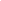 В течение года учащиеся школы приняли активное участие в олимпиадах ОРМО, САММАТ. Призёрами заключительных этапов стали: ОРМО – 4 человека, САММАТ – 4 человека. Ежегодно команды школы участвуют в Метапредметной олимпиаде проекта «Школа Росатома». В финале олимпиады приняли участие 24 сборные команды городов-участников проекта, одержавшие победу в муниципальном этапе Метапредметной олимпиады, который состоялся в ноябре 2021 года. В итоге в финал Метапредметной олимпиады было отобрано 96 самых достойных, среди которых и ученица 7Д класса МБОУ «СОШ № 198» Воронина Милослава, ставшая победительницей олимпиады и награжденная путевкой в «Артек».Ежегодно команда школы принимает участие в информационно–образовательном мероприятии «Атомные игры», которое проводит СХК. Данное мероприятие способствует  повышению интереса к российским ядерным технологиям и естественнонаучным знаниям, профориентации обучающихся. Среди 18 городских образовательных учреждений ЗАТО Северск, принявших участие в финальной игре, ученики школы № 198 были отмечены поощрительными призами и заняли 4 – место (руководитель команды – Глазырина П.А.) Учащиеся 11-х классов также приняли участие в Открытом молодёжном форуме «Новое поколение: кадровый резерв XXI века», представив проекты «Исследование светового режима школьных кабинетов», «Сравнение автомобильных двигателей» и получив соответственно диплом 1 степени и диплом в номинации.  Ежегодно команды учащихся школы принимает участие в региональном мероприятии «Прокачай свои «Skills» в компетенции «Химический анализ». Как победители прошлого годы участники команды представляли наш город на IV межтерриториальном чемпионате "Юные профессионалы Топливной компании Росатом "ТВЭЛ". Соревнования проводились по стандартам WorldSkills Russia.
Участники из разных городов ЗАТО (Северска, Зеленогорска, Глазова, Новоуральска) в течение двух дней выполняли задания, демонстрируя свои компетенции по химическому анализу. Работу участников чемпионата оценивали члены профессионального экспертного сообщества - представители предприятий АО «ТВЭЛ» - АО «АЭХК», ООО «НПО «Центротех», АО ЧМЗ, АО «УЭХК», ПАО «НЗХК», АО «СХК», АО "ПО ЭХЗ", а также специалисты регионального центра компетенций – Красноярского техникума промышленного сервиса. По итогам чемпионата наши учащиеся были награждены дипломами межтерриториального чемпионата «Юные профессионалы Топливной компании Росатом «ТВЭЛ».Таким образом, учителя школы ведут плодотворную работу, способствующую развитию физико-математического образования в школе и повышению познавательного интереса к предметам.Спортивные достижения.С 2018 года на базе МБОУ «СОШ №198» реализуется всероссийский проект «Самбо в школу». Во исполнение распоряжения Президента Российской Федерации «О мерах по поддержке и развитию самбо в Российской Федерации», а также в рамках реализации Всероссийских проектов «Самбо в школу» был организован Всероссийский оффлайн конкурс «Мир самбо» среди школьных команд. В Томской области проходил Региональный этап II Всероссийского оффлайн конкурса «Мир самбо» среди обучающихся общеобразовательных организаций. На Региональном этапе конкурса ЗАТО Северск представляли две школьные команды МБОУ «СОШ № 198». Среди 17 команд, участвующих в конкурсе, представители МБОУ «СОШ № 198» продемонстрировали высокий уровень подготовки и заняли II и III места в  номинации (обучающиеся 7-10 лет и 11-14 лет, руководитель Воеводина Т.Б.).  Команда учащихся 7Г класса (руководители Воеводина Т.Б.)  на муниципальном этапе "Президентские состязания школьников" заняли 2 место. В муниципальном этапе Всероссийских соревнований по мини-футболу среди команд общеобразовательных организаций ЗАТО Северск в рамках общероссийского проекта «Мини-футбол – в школу» учащиеся 2007-2008 г.р. заняли 1 место, учащиеся 2011-2012 г.р. заняли 2 место (руководитель Козубец В.Н.).Первое место команда школы заняла в городских соревнованиях по плаванию.Призерами муниципального этапа Всероссийских соревнований по конькобежному спорту «Лёд надежды нашей» среди обучающихся ОУ ЗАТО Северск стала команда учащихся МБОУ «СОШ № 198» (руководитель Козубец В.Н.). Три ученика школы стали призерами в личном первенстве.На первенстве по волейболу (юноши) среди общеобразовательных школ команда школы заняла 1 место. Два ученика стали победителями в личном первенстве. На первенстве по баскетболу (девушки) – 3 место.Команда школы приняла активное участие в соревнованиях по лыжным гонкам.Ежегодно сборная нашей школы принимает участие в региональном этапе военно-спортивной игры "Зарница". В этом году команда заняла 3 общекомандное место: в конкурсе "Военизированная эстафета"-2 место, в конкурсе "Строевой смотр"-3 место, в конкурсе "Стрельба из ПН-винтовки"- 3 место, в конкурсе "Снаряжение магазина, разборка и сборка автомата Калашникова" - 3 место.Анализируя достижения учащихся и их наставников, работу по спортивному направлению  можно считать ее удовлетворительной. Результаты инновационной и методической деятельности ОУ, призовые места учителей в конкурсах, конференциях.С 2018 года на базе МБОУ «СОШ №198» реализуется всероссийский проект «Самбо в школу». По этому направлению учителя школы подготовили учащихся и приняли участие в Региональном этапе Всероссийского конкурса «Мир самбо» среди школьных команд, где заняли 2 и 3 места в общекомандном зачете; в региональном турнире «Кубок новичка» в рамках реализации проекта «Самбо в школу» (призер в индивидуальном зачете).С 2016 года МБОУ «СОШ №198» реализует подпроект «Реализация проектно-исследовательской деятельности с помощью цифровых лабораторий PASCO по биологии, экологии, химии и физике» в рамках муниципального открытого сетевого образовательного проекта «Северская инженерная школа».С 2016 года на базе МБОУ «СОШ №198» организуется деятельность лаборатории химико-биологических исследований в рамках муниципального образовательного проекта «Школьный технопарк».По направлениям «Северская инженерная школа» и «Школьный технопарк» учащиеся принимали участие в образовательных событиях различных уровней: в XIII открытой научно-практической конференции «Исследовательский дебют» (ТПУ), в Открытом областном молодежном форуме «Новое поколение: кадровый резерв XXI века», в муниципальном и межтерриториальном конкурсе «Прокачай свои skills», во Всероссийской конференции «Юные исследователи науке и технике», в региональной конференции «Исследовательский дебют», во Всероссийской конференции-конкурсе исследовательских и проектных работ школьников «СибМед». Во всех мероприятиях ученики школы становились победителями и призерами, демонстрируя высокий уровень знаний и компетенций. Опытом работы по использованию цифровых лабораторий Pasco  и УНИТЕХ обучающиеся делились со своими сверстниками в рамках открытых мероприятий на базе школы в рамках реализации проекта «Северская инженерная школа».Таким образом, проектно-исследовательская деятельность в рамках муниципальных проектов ведется, особенно активны учителя биологии. Необходимо продолжить работу учителей физики по активизации  деятельности учащихся над проектами и исследованиями.Призовые места ОУ в смотрах, конкурсах муниципального, областного, федерального уровней.Муниципальный этап конкурса «Учитель года России» (Кириллова И.О.- победитель).Региональный этап конкурса «Учитель года России» (Кириллова И.О.- победитель).Заключительный этап Всероссийского конкурса «Учитель года России» (Кириллова И.О.).Региональный конкурс «Лучший педагог-наставник» (Кириллова И.О. – лауреат)Региональная олимпиада для учителей в области географического образования (Долгова И.Н. – участник).Региональный конкурс Сотворческой методической игра "Розовые очки" для учителей английского языка в рамках деятельности региональной Федеральной экспериментальной площадки ФИРО РАНХИГС при Президенте РФ на базе ТОИПКРО (Жилина Т.В. – призер). Смотр-конкурс музеев, посвященный 77-годовщине Победы в Великой Отечественной войне.Муниципальный конкурс профессионального мастерства «Педагогический старт» (Идиатулина В.М. – участник),Региональная дистанционная олимпиада учителей в области математического образования (Воронина Н.Н.- участник).Личностные достижения учащихся в 2021-2022 учебном году. Важную роль для создания имиджа школы имеет плодотворная работа учителей с одарёнными детьми. Среди общеобразовательных учреждений города школа в течение многих лет находится в числе лидеров по количеству победителей и призёров городских олимпиад. В 2021-2022 учебном году школа занимает 1  место по количеству победителей и призёров муниципального и регионального этапов ВсОШ. Итоги МЭ ВсОШПоказатели регионального этапа демонстрируют стабильный результат, что говорит об индивидуальном, более качественном подходе к работе с одаренными обучающимися. Региональный этап Всероссийской олимпиады школьников:2021-2022 – 6 победителей: 1 по литературе, 2 по экологии, 1 по физической культуре, 1 по английскому языку, 1 по технологии; 6 призёров: по физике, обществознанию, истории, литературе, 2 по географии.2020-2021 – 1 победитель по физической культуре, 2 победителя по экологии; 10 призёров: 1 по экологии, 1 по обществознанию, 1 по литературе, 2 по биологии, 1 по физике, 1 по праву, 2 по ФК, 1 по английскому языку.2019-2020 – 1 победитель по обществознанию; 8 призёров: 1 по экологии, 2 по биологии, 1 по литературе, 1 по математике, 1 по истории, 1 по физической культуре, 1 по английскому языку.2018-2019 – 5 победителей: 1 по экологии, 2 по обществознанию, 1 по праву, 1 по математике (Эйлера); 8 призёров: 1 по русскому языку, 2 по истории, 1 по английскому языку, 4 по физической культуре.2017-2018 – 1 победитель (по английскому  языку), 8 призёров (1 по литературе, 1 по русскому языку, 1 по биологии, 1 по обществознанию, 2 по экологии, 1 по английскому языку, 1 по физической культуре)Заключительный этап Всероссийской олимпиады школьников:2021-2022 - 02020-2021 – 0 2019-2020 – 1 участник по обществознанию2018-2019 – 1 участник по экологии, 1 призёр по обществознанию2017-2018 – 1 участник по английскому языку2021-2022 учебный годКоличество учащихся, ставших победителями и призёрами в конкурсах, соревнованиях городского уровня - 243Кол-во учащихся, ставших победителями и призёрами в олимпиадах, конкурсах, соревнованиях областного уровня - 187Кол-во учащихся, ставших победителями и призёрами в олимпиадах, конкурсах, соревнованиях российского уровня - 1572020-2021 учебный годКоличество учащихся, ставших победителями и призёрами в конкурсах, соревнованиях городского уровня - 274Кол-во учащихся, ставших победителями и призёрами в олимпиадах, конкурсах, соревнованиях областного уровня - 200Кол-во учащихся, ставших победителями и призёрами в олимпиадах, конкурсах, соревнованиях российского уровня - 812019-2020 учебный год.Количество учащихся, ставших победителями и призёрами в конкурсах, соревнованиях городского уровня –  337 человекКол-во учащихся, ставших победителями и призёрами в олимпиадах, конкурсах, соревнованиях областного уровня – 111 чел.Кол-во учащихся, ставших победителями и призёрами в олимпиадах, конкурсах, соревнованиях российского уровня –   8 чел.Кол-во учащихся, ставших победителями и призёрами в олимпиадах, конкурсах, соревнованиях международного уровня – 62  чел.Профильная подготовка Профильная подготовка в нашей школе осуществляется благодаря совместной деятельности преподавателей, психолога, администрации школы. Куратор ПП Бродская И.К. совместно с классными руководителями вела информационную работу с учениками и их родителями: было проведено информационное родительское собрание совместно с учениками 9 классов, на котором было рассказано о важности профильной подготовки, её целях, задачах; представлены преподаватели, ведущие занятия в профильных классах.  В 2021-2022 учебном году наша школа так же, как и в прошлом, вошла в муниципальную сеть. В рамках работы сетевого естественнонаучного профиля «Медицинский класс» для обучающихся 10-11 класса реализовывался курс «Химическая лаборатория».Обучающиеся 9-х классов были ознакомлены классными руководителями, завучем и заместителем по ВР с положением о зачислении в 10-е классы. Началась  работа по планированию курсов внеурочной деятельности на следующий учебный год для учащихся 10 и 11-х классов.  Учащимся были предложены следующие курсы внеурочной деятельности:Все курсы работали  строго по расписанию. Куратором были посещены занятия в период с сентября по  март месяц.  Проверка показала, что все учителя организуют практическую работу  на курсах: решают тестовые задания, задачи, отрабатывают навыки и умения учащихся, используют для проведения практических и лабораторных работ, для подготовки проектов цифровые лаборатории PASCO и УНИТЕХ.Большая часть курсов внеурочной деятельности была направлена на подготовку учащихся к ЕГЭ. В апреле были проведены пробные ЕГЭ, выявившие проблемы в знаниях учащихся, над которыми необходимо было работать до конца года. В целом работу школьных курсов внеурочной деятельности можно считать удовлетворительной.Работа сетевого биолого-химического профильного класса.1.В 2021-2022 учебном году  было открыто два класса сетевого естественнонаучного профиля «Медицинский класс»:Один 11 класс  (учителя – Бормотова Н.А. (химия), Беликова С.Н. (Биология))Один 10 класс (учителя – Бабий Т.М. (химия), Видяйкина Н.С. (биология))Оба класса продолжили работу во втором полугодииКоличество обучающихся на январь 2022 года в 10 классе сократилось в связи с изменением будущих профессиональных предпочтений обучающихся.В 11 классе количество обучающихся увеличилось в связи с изменением будущих профессиональных предпочтений обучающихся.Качественная успеваемость учащихся сетевого естественнонаучного профиля «Медицинский класс».Качественная успеваемость низкая по двум предметам в 10-х классах. В 11 классе качественная успеваемость повысилась. Итоги экзаменов в 2021-2022 учебном годуРезультаты ЕГЭ по биологии и химии учащихся сетевого естественнонаучного профиля «Медицинский класс» выше, чем показатели по городу и области.Сотрудничество с ВУЗамиВ 2021-2022 учебном году сетевой естественнонаучный профиль «Медицинский класс» продолжил сотрудничество с ВУЗами города Томска и Северска (СибГМУ, СТИ НИЯУ МИФИ). Был заключен договор о сетевой форме реализации образовательной программы с СибГМУ от 16.11.2021 г.. В результате обучающиеся профиля имели возможность в онлайн режиме посещать занятия по дополнительным образовательным программам, утвержденным СибГМУ 16.11.2021 г.: «Анатомия растений», «Исследовательская и проектная деятельность», «Психология личности и общения», «Основы латинского языка», «Медицинская биология», «Микробиология», «Первая помощь», «Фармацевтическая технология», «Школа юного хирурга», «Этика и деонтология в медицине», «Вопросы молекулярной биологии», «Паразиты человека», «Окислительно-восстановительные процессы», «Цитологические основы наследственности», «Сцепленное наследование», «Микроскопия в биологии и медицине». Перечень мероприятий в рамках сотрудничества с ВУЗамиДостижения учениковРезультативность участия в профессиональных и творческих конкурсах педагога.Результаты ВСОШ обучающихся естественнонаучного профиля «Медицинский класс» 2021-2022 учебный годВ целом работу профильного класса можно считать удовлетворительной. На следующий учебный год планируется продолжить работу естественнонаучного профиля «Медицинский класс». Работа ШМО. Задачи, поставленные перед участниками школьных МО, в основном реализованы. Хочется отметить серьёзную и качественную работу по руководству школьными МО  их руководителей, которые не только умело направляют и координируют работу коллег, но и являются активными участниками работы методического совета школы:МО учителей русского языка и литературы –  руководитель Протасова Е.В.МО начальных классов - руководитель Тимошенко О.Г.МО учителей математики – руководитель Воронина Н.Н.МО учителей иностранного языка - руководитель Жилина Т.В.МО учителей биологии, физики, химии, информатики -  руководитель Видяйкина Н.С.МО учителей географии, истории, музыки, ИЗО -  руководитель Ефремова Л.И.МО учителей физкультуры, технологии, ОБЖ - руководитель Глазырин Д.А.Методические темы предметных МО:1. МО учителей русского языка и литературы – «Технология современного  урока русского языка и литературы».2. МО учителей математики – «Реализация системно-деятельностного подхода в преподавании математики в условиях реализации ФГОС».3. МО учителей иностранного языка – «Активные формы и методы работы на уроках иностранного языка».4. МО учителей истории, географии, музыки, ИЗО – «Активизация познавательной деятельности учащихся через совершенствование форм и методов проведения уроков».5. МО учителей начальной школы – «Повышение эффективности и качества образования  в начальной школе в условиях реализации  ФГОС НОО»  6. МО учителей химии, физики, биологии – Современные подходы к организации образовательного процесса в условиях перехода на ФГОС ООО.7. МО учителей физкультуры и технологии – «Здоровьесберегающие технологии».На заседаниях школьных МО обсуждались следующие вопросы:Особое внимание в работе школьных МО и администрации школы уделяется совершенствованию форм и методов организации урока, оптимальному их сочетанию, профилактике заболеваний учащихся, связанных со школьным обучением, сохранению здоровья учащихся, пропаганде здорового образа жизни, управлению мотивацией учебной деятельности учеников, использованию современных педагогических технологий  и активных методов обучения с целью оптимизации учебного процесса и повышения качества образования. Во всех МО была организована работа по взаимопосещению уроков с целью повышения квалификации и обмена опытом. Кроме открытых уроков, администрацией школы посещались уроки в рабочем порядке по плану внутришкольного контроля. Основные цели посещений и контроля уроков:Преемственность преподавания в 5-х, 10-х классах.Требования к уроку в соответствии с ФГОС.Система подготовки учащихся к итоговой аттестации.Организация профильного обучения.Организация работы курсов внеурочной деятельности.Организация урока у молодых и малоопытных учителей.По результатам наблюдений за деятельностью учителей и учащихся можно сделать вывод, что учителя успешно проводят работу по выбору оптимальных методов и форм уроков в соответствии с требованиями ФГОС, активизируют познавательную деятельность учащихся; активно внедряют современные педагогические технологии, дистанционные образовательные технологии; используют на уроках цифровые лаборатории, интерактивную доску; целесообразно используют наглядный материал, опорные схемы и таблицы, информационные технологии; реализуют межпредметные и интерактивные подходы. Уроки в старших классах, занятия курсов внеурочной деятельности направлены на углубление и систематизацию знаний по предметам, в системе решаются задачи в формате ЕГЭ и ОГЭ. Занятия имеют практическую направленность.Важным направлением работы МО и администрации школы является постоянное совершенствование педагогического мастерства учительских кадров через курсовую систему повышения квалификации и стимулирование педагогов школы к аттестации на более высокие квалификационные категории. План по курсовой подготовке выполнен. За 2021-2022 уч. год   44 чел. (63%) прошли курсы повышения квалификации по обновлённым ФГОС. Учителя школы активно участвовали в работе городских и областных семинаров, конференций. Особенно хочется отметить активность учителей начальной школы, физической культуры, физики, географии, иностранного языка, биологии, истории, которые были инициаторами и организаторами многих школьных и городских мероприятий. Работа по введению ФГОС.В 2021-2022 году школа участвовала в мероприятиях по изучению обновленных ФГОС, вебинарах по внедрению новых ФГОС по разным предметам, по написанию ООП. В течение года была продолжена работа по приведению в соответствие локальных актов ОУ, отрабатывалась выбранная модель организации внеурочной деятельности – оптимизационная.ВЫВОДЫ:Методическая тема школы и вытекающие из нее темы МО соответствуют основным задачам, стоящим перед школой.  Тематика заседаний МО и педсоветов отражает основные проблемные вопросы, которые стремится решать педагогический коллектив школы. В основном поставленные задачи методической работы на 2021-2022 учебный год были выполнены. Работу педагогического коллектива по теме «Активизация познавательной деятельности учащихся» признать удовлетворительной.РЕКОМЕНДАЦИИ:1. Отслеживать работу по накоплению и обобщению передового педагогического опыта (ответственные – руководители МО).2. Спланировать цикл открытых уроков и занятий внеурочной деятельности с учетом требований ФГОС и более тщательно продумать организацию взаимопосещения уроков (ответственные – руководители МО).3. Спланировать систему мастер-классов по формированию межпредметных умений.4. Спланировать работу по реализации инновационных проектов («ЕНОТо).Основные задачи методической работы школы на 2022 – 2023 учебный год.1.Продолжить работу над методической темой «Активизация познавательной деятельности учащихся». 2.Продолжить работу по совершенствованию педагогического мастерства сотрудников школы.3.Продолжить работу по изучению и внедрению в практику работы новые программы и педагогические технологии,  методики преподавания, отвечающие современным требованиям.4. Продолжить работу по обобщению опыта учителей.5. Продолжить работу по преемственности между ступенями образования: дошкольной ступени и начальной школой, начальной школой и средней, средней школой и старшей.6. Активизировать исследовательскую и проектную работу учителей и учащихся.7. Продолжить работу с одарёнными учащимися по углублению и расширению знаний по предметам.8. Совершенствовать внеклассную работу по предметам  и внеурочную деятельность с целью повышения познавательного интереса к учёбе.9. Активизировать работу по обмену опытом через проведение открытых уроков и мастер-классов.10. МО учителей химии, биологии, физики продолжить спланировать работу по реализации инновационного проекта «ЕНОТо», экспериментальную работу по программе профильного курса по биологии,  химии, физики с использованием цифровых лабораторий PASCO и УНИТЕХ.11. МО учителей физкультуры и технологии  -  активизировать проектную деятельность учителей технологии с учащимися и изучение информационных технологий для работы на высокотехнологичном оборудовании, продолжить работу по апробации новой программы по предмету «Технология»  и реализации программы по технологии в сетевой форме. 12. Продолжить изучение материалов обновленных ФГОС НОО и ООО, приступить к реализации рабочих программ в соответствии с требованиями к реализации ООП МБОУ «СОШ № 198». Учебный годКол-во человек свысшей категориейКол-во человек спервой категорией2017-201826242018-201929242019-202027252020-202128212021-20222821Название мероприятияуровеньКол-во участниковпобедителипризёрыЭкология Биология1.XIII открытая научно-практическая конференция «Исследовательский дебют»2.Открытый областной молодежный форум «Новое поколение: кадровый резерв XXI века»Областной321Экология БиологияТПУ «Юные исследователи науке и технике»областной110Экология БиологияVIII открытая научно-практическая конференция «Человек. Земля. Вселенная»областной211ЭкологияВсероссийская 2-я конференция-конкурс исследовательских и проектных работ школьников «СибМед»всероссийский101ФизикаЭкологияОткрытый областной молодежный форум «Новое поколение: кадровый резерв XXI века»областной211Общее количество обучающихся 
в 5-11 классах в ОУ
 (чел.)Школьный этапШкольный этапШкольный этапШкольный этапМуниципальный этапМуниципальный этапМуниципальный этапКол-во участников 
(чел.) 
(обучающийся, принявший участие в данном этапе олимпиады по нескольким предметам, учитывается 1 раз)Кол-во участников 
(чел.) 
(обучающийся, принявший участие в данном этапе олимпиады по нескольким предметам, учитывается 1 раз)Кол-во победителей
и призеров (чел.)Кол-во победителей
и призеров (чел.)Кол-во участников 
(чел.)
(обучающийся, принявший участие в данном этапе олимпиады по нескольким предметам, учитывается 1 раз)Кол-во участников 
(чел.)
(обучающийся, принявший участие в данном этапе олимпиады по нескольким предметам, учитывается 1 раз)Кол-во победителей
и призеров (чел.)667всего
с ОВЗвсего
с ОВЗвсего
с ОВЗвсего
66742362190117070Общеобразовательные предметыМуниципальный этапФактическое количество Муниципальный этапФактическое количество Муниципальный этапФактическое количество Муниципальный этапФактическое количество Общеобразовательные предметыучастников победителей и призеров победителей
призеров Английский язык7413Астрономия----Биология21716География12321Информатика (ИКТ)64-4Искусство (МХК)----История4312Испанский язык----Итальянский язык----Китайский язык----Литература1610010Математика16404Немецкий язык----Обществознание5404ОБЖ----Право111-Русский язык14918Технология8101Физика30101Физическая культура18606Французский язык----Химия12000Экология1712111Экономика21-1ВСЕГО18970862№ п/пФИО учащегосяпредметклассучительПобедителиПобедителиПобедителиПобедителиПобедители1Дудин Д.Е.право10Клецова Н.Р.2Фомин М.А.экология10Беликова С.Н.3Калашник Е.О.англ.яз.7Буханцова Л.В.4Дудин Д.Е.география10Долгова И.Н.5Гладкий Т.Д.география11Долгова И.Н.6Дудин Д.Е.история10Бродская И.К.7Куклина М.Э.русский язык7Токарева Л.В.8Гладкий Т.Д.биология11Беликова С.Н.ПризёрыПризёрыПризёрыПризёрыПризёрыКостень С.А.экология7Беликова С.Н.Сёмина Д.Н.экология7Беликова С.Н.Колесова Е.В.экология8Беликова С.Н.Степичев Д.А.экология9Видяйкина Н.С.Купцова А.С.экология9Видяйкина Н.С.Корнеева К.В.экология9Видяйкина Н.С.Ермакова Е.В.экология9Видяйкина Н.С.Нестерова В.Ю.экология10Видяйкина Н.С.Вьюгова М.А.экология11Беликова С.Н.Гладкий Т.Д.экология11Беликова С.Н.Касьянова С.А.экология11Беликова С.Н.Плотникова У.Е.английский язык11Асаинова Ю.И.Булатова А.А.английский язык8Буханцова Л.В.Гордиенко Ю.А. английский язык10Жилина Т.В,Фомин М.А.география7Долгова И.Н.Мыскова А.А.экономика10Бродская И.К.Симонов Д.В.история11Клецова Н.Р.Гарифуллин Д.М.история11Клецова Н.Р.Булатова А.А.русский язык8Протасова Е.В.Фомин М.А.русский язык7Токарева Л.В.Костень С.М.русский язык7Дронова Л.Б.Купцова А.С.русский язык9Протасова Е.В.Рудометов А.С.русский язык9Токарева Л.В.Дудин Д.Е.русский язык10Протасова Е.В.Матвеев П.В.русский язык10Протасова Е.В.Гладкий Т.Д.русский язык11Грязнова С.Л.Фомин М.А.физика7Логинов Д.Ю.Переяславский Ф.А.информатика11Буртаева О.Н.Селезнев И.Д.информатика11Буртаева О.Н.Дятлов А.А.информатика11Буртаева О.Н.Михеев С.Е.информатика11Буртаева О.Н.Куклина М.Э.математика7Петрова З.А.Ягницина Д.А,математика8Маркова С.А,Селезнев И.Д,математика11Тиханович О.А.Переяславский Ф.А.математика11Тиханович О.А.Панина В.Е.биология7Беликова С.Н.Карева Е.М.биология8Беликова С.Н.Демьянова А.А.биология8Беликова С.Н.Алексеенко Д.В. биология10Видяйкина Н.С.Вьюгова М.А.биология11Беликова С.Н.Захаревич К.А.биология11Беликова С.Н.Булатова А.А.обществознание8Храмченко Е.В.Буркова С.А.обществознание9Храмченко Е.В.Галанова О.С.обществознание10Бродская И.К.Плотникова У.Е.обществознание11Клецова Н.Р.Янковой Н.А.физическая культура7Воеводина Т.Б.Мищенко Д.С.физическая культура8Козубец В.Н.Морозова Е.А.физическая культура8Глазырин Д.А.Межибовская А.А.физическая культура11Ушаков Д.А.Теущакова Д.А.физическая культура10Копачев О.В.Дешина Я.В.физическая культура10Копачев О.В.Степичев Д.А.технология9Кадничанский А.А.Воронина М.К.литература7Протасова Е.В.Костень С.М.литература7Дронова Л.Б.Фомин М.М.литература7Токарева Л.В.Куклина М.Э.литература7Токарева Л.В.Булатова А.А.литература8Протасова Е.В.Ермакова Е.В.литература9Протасова Е.В.Купцова А.С.литература9Протасова Е.В.Нестерова В.Ю.литература10Протасова Е.В.Галанова О.С.литература10Протасова Е.В.Матеев П.В.литература10Протасова Е.В.Результаты Всероссийской олимпиады (муниципальный этап) по годам обученияРезультаты Всероссийской олимпиады (муниципальный этап) по годам обученияРезультаты Всероссийской олимпиады (муниципальный этап) по годам обученияРезультаты Всероссийской олимпиады (муниципальный этап) по годам обученияРезультаты Всероссийской олимпиады (муниципальный этап) по годам обученияРезультаты Всероссийской олимпиады (муниципальный этап) по годам обученияРезультаты Всероссийской олимпиады (муниципальный этап) по годам обученияРезультаты Всероссийской олимпиады (муниципальный этап) по годам обученияРезультаты Всероссийской олимпиады (муниципальный этап) по годам обученияРезультаты Всероссийской олимпиады (муниципальный этап) по годам обучения2019-20202019-20202019-20202020-20212020-20212020-20212021-20222021-20222021-2022победительпризёритогопобедительпризёритогопобедительпризёритогоРусский 011044189Литерат.02223501010Матем.055101044Биолог.246145167Химия022011000Географ.044022213История224213123Обществознание145044044ОИ ВТ000000044Англ. язык044022134Физ-ра01111044066Физика189156011Технолог000000011Экология25715611112Право101000101ОБЖ011000---Экономика011011011Итого по школе954638364486270Результаты РЭ ВсОШ МБОУ «СОШ № 198» 2022 годРезультаты РЭ ВсОШ МБОУ «СОШ № 198» 2022 годРезультаты РЭ ВсОШ МБОУ «СОШ № 198» 2022 годРезультаты РЭ ВсОШ МБОУ «СОШ № 198» 2022 годРезультаты РЭ ВсОШ МБОУ «СОШ № 198» 2022 годПобедителиПобедителиПобедителиПобедителиПобедители№ФИ учащегосяпредметклассучитель1Матвеев П.В.литература10Протасова Е.В.2Вьюгова М.А.экология11Беликова С.Н.3Гладкий Т.Д.экология11Беликова С.Н.4Плотникова У.Е.Англ. яз.11Асаинова Ю.И.5Теущакова Д.А.физическая культура10Копачев О.В.6Степичев Д.А.технология9Кадничанский А.А.ПризёрыПризёрыПризёрыПризёрыПризёры1Фомин М.А.Физика (олимпиада Максвелла)7Логинов Д.Ю.2Галанова О.С.обществознание10Бродская И.К.3Дудин Д.Е.история10Бродская И.К.4Дудин Д.Е.география10Долгова И.Н.5Гладкий Т.Д.география11Долгова И.Н.6Гладкий Т.Д.литература11Грязнова С.Л.Календарный годУчастники РЭПобедители и призеры РЭ201921820202392021291320222312Курсы внеурочной деятельности 10 классКурсы внеурочной деятельности 10 классХимическая лаборатория Бабий Т.М.Абитуриент СибГМУБеликова С.Н.Практикум решения задачТиханович О.А.Решение экспериментальных задачГлазырина П.А.Я испытательГлазырина П.А.Укореним знания в английском языкеАсаинова Ю.И.История в лицахБродская И.К.БаскетболГлазырин Д.А.Курсы внеурочной деятельности 11 классКурсы внеурочной деятельности 11 классСовершенный английскийБуханцова Л.В.За страницами учебника географииДолговаХимическая лабораторияБабий Т.М.Экологические проектыБеликова С.Н.Элементарная физикаГлазырина П.А.Биологические процессыБеликова С.Н.БаскетболГлазырин Д.А.История в лицахКлецова Н.Р.1 полугодие 2021 -2022 уч.г1 полугодие 2021 -2022 уч.г11 класс10 классучителяБормотова Н.А. (хим), Беликова С.Н. (био)Бабий Т.М. (хим), Видяйкина Н.С.Количество обучающихся 16 чел.27 чел.Количество школ и договоров11 школ (СФМЛ, 76, 78, 84, 90, 87, 89, 83, 196, СГ, 198)11 школ (СФМЛ, 76, 78, 84, 90, 87, 89, 83, 196, СГ, 198)2 полугодие 2020 -2021 уч.г2 полугодие 2020 -2021 уч.г11 класс10 классучителяБормотова Н.А. (химия), Яппарова Т.В.(биология)Бабий Т.М. (химия), Беликова С.Н. (биология)Количество обучающихся 19 чел.23  чел.Количество школ и договоров11 школ (СФМЛ, 76, 78, 84, 90, 87, 89, 83, 196, СГ, 198)11 школ (СФМЛ, 76, 78, 84, 90, 87, 89, 83, 196, СГ, 198)биологиябиологиябиологиябиологияхимияхимияхимияхимия10 класс10 класс11 класс11 класс10 класс10 класс11 класс11 классАбс.усп.Кач.усп.Абс.усп.Кач.усп.Абс.усп.Кач.усп.Абс.усп.Кач.усп.Бабий Т.М.95%48%Видяйкина Н.С.100%48%Бормотова Н.А.100%63%Беликова С.Н.100%63% Учебный год  биология биология биология химия химия химия  Учебный год  Средний балл в профилеСредний балл по Северску Средний балл по ТО Средний балл в профиле Средний балл по СеверскуСредний балл по ТО 2015/2016 77,359,93 55,48 64,6854,1556,382016/2017 6859,24  54,04  6461  58,612017/201865,552,8551,99595755,962018/201963,2856,0853,8268,659,1159,122019/202060,853,4153,1360,555,558,42020/2021655952,896054,2357,521. Практические занятия на базе СибГМУ.2. Участие во Всероссийской конференции «СибМед»3.Проведение предпрофессионального экзамена преподавателями СибГМУ.4.Участие в олимпиаде «Homo novus»5.Участие в региональной конференции «Исследовательский дебют»6.Участие во Всероссийской конференции «Юные исследователи – науке и технике»УчительУровеньНазвание мероприятияКлассФИ участниковРезультат участияБеликова С.Н.региональныйПредпрофессиональный экзамен (СибГМУ)11 классГладкий Т.Д., Гребенщиков М.А.,Панихин В.С.Утробина М.М.95,5 б.87,7 б.100 б.100 б.Бабий Т.М., Бормотова Н.А.Открытый конкурс с международным участиемVI открытый конкурс «Прокачай свои skills» Компетенция «Лабораторный химический анализ»http://school196.tomsk.ru/193/11 класс Гладкий Т.,Вьюгова М.участиеБабий Т.М., Бормотова Н.А.ВсероссийскийМежтерриториальный чемпионат «Юные профессионалы топливной компании Росатома «ТВЭЛ»11 классГладкий Т.,Вьюгова М.участиеУчителя профиляМуниципальный уровеньОткрытые мастер-классы в рамках СИШ «Цифровые лаборатории в образовательном процессе»9-11 классучастиеУчитель, ФИОНазвание конкурсаУровеньРезультатБормотова Н.А.V Открытый конкурс «Прокачай свои skills»с международным участиемРуководитель компетенции «Лабораторный химический анализ»Открытый областной молодежный форум «Новое поколение кадровый резерв XXI века»региональныйЭксперт секции «Научно-техническое творчество, инженерные проекты»учительпредметМуниципальный этапрезультатРегиональный этапрезультатБеликова С.Н.ЭкологияГладкий Т.призерГладкий Т. победительВьюгова М.призерВьюгова М. победительБеликова С.Н.БиологияГладкий Т.победительГладкий Т. участникВьюгова М.призерВьюгова М. участникМамаджанова М.призернормативная база реализации образовательного процесса в начальной, средней школе в соответствии с требованием обновленных ФГОС;инновационный подход к организации контрольно - оценочной деятельности в условиях реализации ФГОС НОО, СОО;современные педагогические технологии формирования функциональной грамотности;совершенствование мастерства учителей через разнообразие методов и форм работы; изучение новинок методической литературы; внедрение в практику работу IT- технологий и проектной деятельности на уроках и во внеурочной деятельности;взаимодействия педагогов и обучающихся по направлению инновационной работыоснова ФГОС для обучающихся с ограниченными возможностями здоровья;организация внеурочной деятельности в рамках внедрения обновленных ФГОС;методы работы по ликвидации пробелов в знаниях учащихся;использование здоровьесберегающих технологий в обучении и воспитании школьников;экологическое образование;система работы по подготовке к ГИА;активизация познавательной деятельности учащихся;гражданско – патриотическое воспитание в школе через уроки и внеурочную деятельность;работа с одарёнными детьми;практика использования дистанционных образовательных технологий